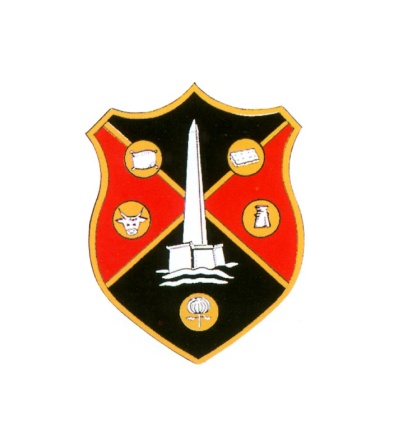 WELLINGTON TOWN COUNCILCOUNCIL PLANNING MEETINGThe PLANNING meeting of Wellington Town Council will be held in the United Reformed Church Hall in Fore Street, Wellington, on TUESDAY 3 APRIL 2018 at 6:15pm   Greg Dyke Town Clerk	AGENDA1. APOLOGIES2. DECLARATION OF INTERESTS3. APPLICATIONS TO BE DETERMINED BY TOWN COUNCIL:(a) Conversion of garage to habitable accommodation at 8, Hawthorne Road, Wellington (Amended scheme to 43/17/0100) (43/18/0033) Planning Officer’s report attached recommending: Conditional Approval subject to no further representations being made. (b) Erection of single storey extension to front and side of 30 Churchfields Wellington (43/18/0005) Planning Officer’s report attached recommending: Conditional Approval4. TO CONSIDER WHAT COMMENTS TO MAKE ON THE FOLLOWING APPLICATIONS THAT WILL BE DETERMINED BY TAUNTON DEANE BOROUGH COUNCIL OR SOMERSET COUNTY COUNCIL:(a) Alterations and erection to extension to outbuilding to form residential annexe at Linden Cottage, Linden Hill, Wellington (43/17/0142/LB)(b) Minor internal alterations to configuration of first floor at 5-7 South Street, Wellington (43/18/0022/LB)(c) Conversion of 1 no. dwelling into 2 no. residential dwellings with erection of single storey and two storey extensions at 37, Laburnum Road Wellington (43/18/0011)(d) Somerset County Council application for the retention of modular building E759 on land at Wellesley Park Primary School for a further 10 years. Wellesley Park Primary School, Homefield, Wellington, Somerset TA21 9AJ (GR: 314130-119832) (4/43/18/0037)5. WITHDRAWN APPLICATIONS(a) Erection of carport to serve Barn 3 at Nowers Farm, Popes Lane, Wellington (43/18/0019/LB)(b) Erection of carport to serve Barn 6 at Nowers Farm, Popes Lane, Wellington (43/18/0020/LB)(c) Erection of carport to serve Barn 5 at Nowers Farm, Popes Lane, Wellington (43/18/0021/LB)Taunton Deane Borough Council Planning Officer will be in attendance at this meeting. PLEASE NOTE: COPIES OF ALL PLANNING APPLICATIONS TO BE DETERMINED AND CONSIDERED BY THE TOWN COUNCIL WILL BE ON DISPLAY IN THE UNITED REFORMED CHURCH HALL ON THE DAY OF THE MEETINGDATE OF NEXT MEETING:As the next Council Planning meeting falls on a Bank Holiday the date has been changed and the meeting will now take place on Tuesday  8 May 2018